Aanvraagformulier uitbetaling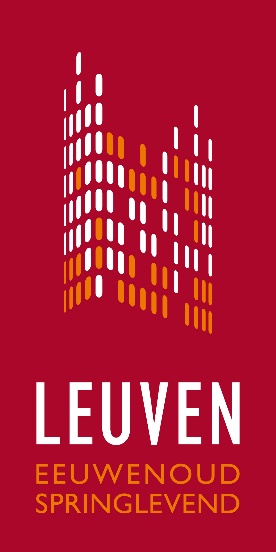 erfgoedpremieGegevens van de aanvrager (natuurlijk persoon)Naam:……………………………………………………………………………………………………Straat + nummer:……………………………………………………………………………………….Postcode + (deel)gemeente:………………………………………………………………………….E-mailadres:……………………………………………….Tel: ………………………………………Rijksregisternummer:………………………………………………………………………………….Rekeningnummer:……………………………………………………………………………………..Geef aan wat van toepassing is: (mede)-eigenaar– huurder – gebruiker – erfpachter – ander statuut, namelijk:…………………………………….Gegevens van de aanvrager (vereniging) Naam:……………………………………………………………………………………………………Straat + nummer:……………………………………………………………………………………....Postcode + (deel)gemeente:………………………………………………………………………….E-mailadres:………………………………………………Tel:……………………………………….. Ondernemingsnummer: ………………………………………………………………………………Rekeningnummer: …………………………………………………………………………………….Geef aan wat van toepassing is: (mede)-eigenaar– huurder – gebruiker – erfpachter – ander statuut, namelijk:…………………………………….Gegevens van het gebouwStraat + nummer:………………………………………………………………………………………Postcode + (deel)gemeente:………………………………………………………………………....Kostprijs van de uitgevoerde werkenVul de totale kostprijs in van de uitgevoerde beheersmaatregelen, werkzaamheden of diensten waarvoor een erfgoedpremie werd toegekend.Totale kostprijs, exclusief btw ………. euroTotale kostprijs, inclusief btw ……….. euro Andere premiesWorden er voor de beheersmaatregelen, werkzaamheden en diensten in dit premiedossier andere overheidsbijdragen (met inbegrip van Europese middelen) aangevraagd?JA / NEEN (geef aan wat van toepassing is)Is de som van de gezamenlijke overheidsbijdragen, met inbegrip van deze premie waarvoor u om de uitbetaling verzoekt, en met inbegrip van eventuele Europese middelen, groter dan de totale en aangetoonde kostprijs van de uitgevoerde beheersmaatregelen, werkzaamheden en diensten?Voeg stukken die de andere overheidsbijdragen staven bij uw aanvraag.JA / NEEN (geef aan wat van toepassing is) Toe te voegen bijlagen: Een gedocumenteerd overzicht van de uitgevoerde beheersmaatregelen, werkzaamheden of diensten. Dat overzicht bestaat uit de gedetailleerde facturen en eventuele werfverslagen, maar geeft ook tekstueel en visueel weer wat er uitgevoerd is, bijvoorbeeld door een overzichtelijke en omvattende reeks heldere foto’s met duiding van de locatie en van de uitgevoerde werkzaamheden. De betalingsbewijzen die aantonen dat de beheersmaatregelen, werkzaamheden of diensten die in aanmerking komen voor de premie volledig betaald zijn. Dat zijn de gedetailleerde facturen, samen met het betalingsbewijs (bankrekeninguittreksels of facturen die de uitvoerder heeft gedateerd en ondertekend voor ‘voldaan’). Stukken die andere overheidsbijdragen staven indien hiervan gebruik gemaakt Indien u gebruik maakte van een steigerdoek van de Stad Leuven, bewijs van inlevering van dit steigerdoek. Andere, namelijk…………………………………………………………………………………..Hiermee verklaar ik, (naam + voornaam) ……………………………………………………………Alle handelingen uit te voeren conform met de stedenbouwkundige verordening erfgoed, zoals goedgekeurd door de gemeenteraad van 22/10/2018;Alle handelingen uit te voeren conform het toelagereglement erfgoedpremie, zoals goedgekeurd door de gemeenteraad van 22/10/2018Datum									HandtekeningStad Leuven respecteert jouw privacy. We gebruiken jouw gegevens alleen voor deze aanvraag. We geven jouw gegevens niet door aan derden en we bewaren ze niet langer dan nodig. In onze privacyverklaring (www.leuven.be/privacy) lees je meer over hoe de stad omgaat met jouw persoonsgegevens.